POGLEDAJ DOBRO SLIKU I ZATIM ODGOVORI NA PITANJA.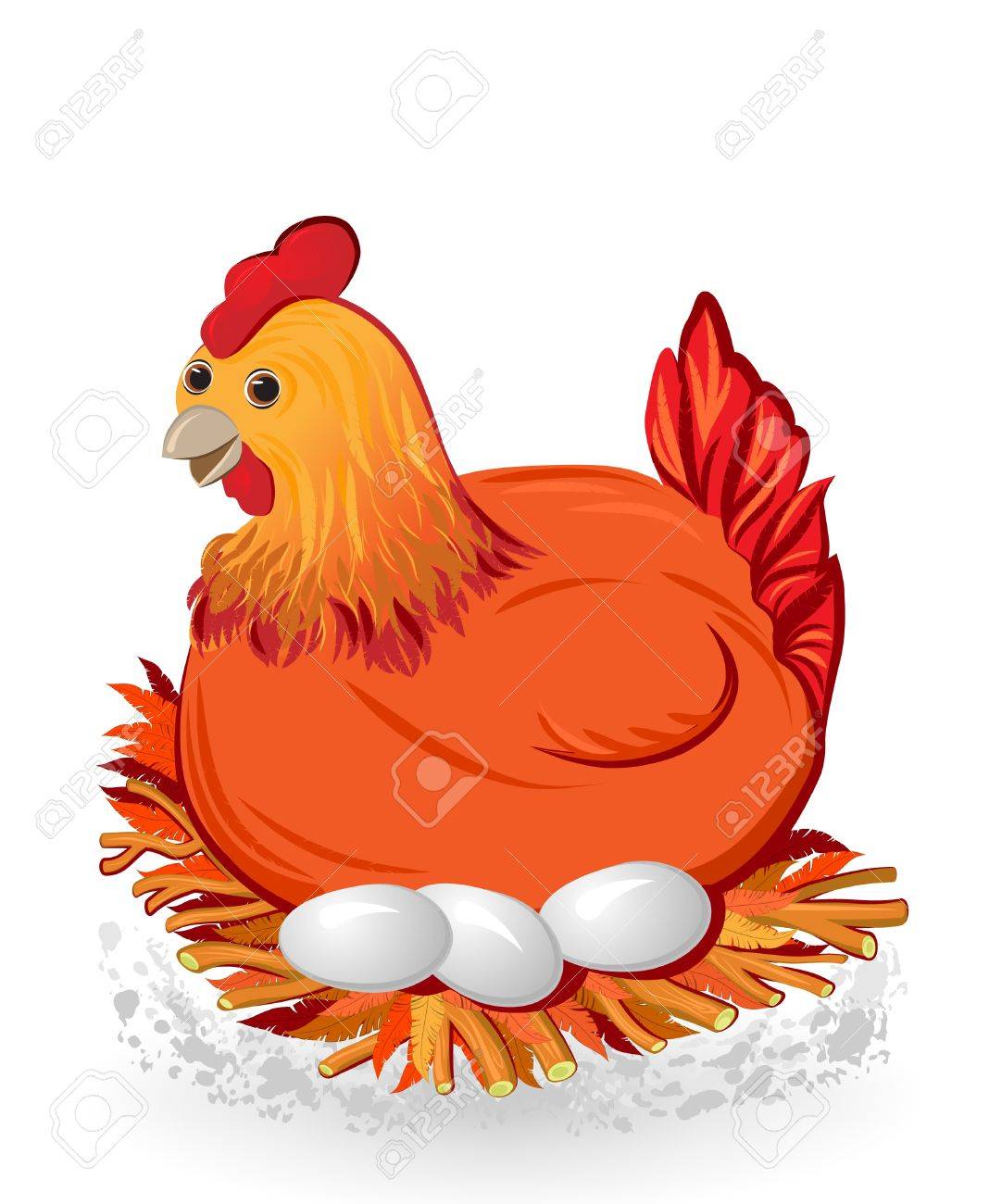 ODGOVORI NA OVA PITANJA USMENO:1. TKO JE NA SLICI?2. KOJE JE KOKA BOJE?3. GDJE SJEDI KOKA?ZATIM U BILJEŽNICU NAPIŠI:NA SLICI JE KOKA.KOKA JE SMEĐE BOJE.KOKA SJEDI NA JAJIMA.ZATIM OTVORI OVU POVEZNICU I OBOJAJ KOKU. https://www.thecolor.com/Coloring/Chicken.aspx